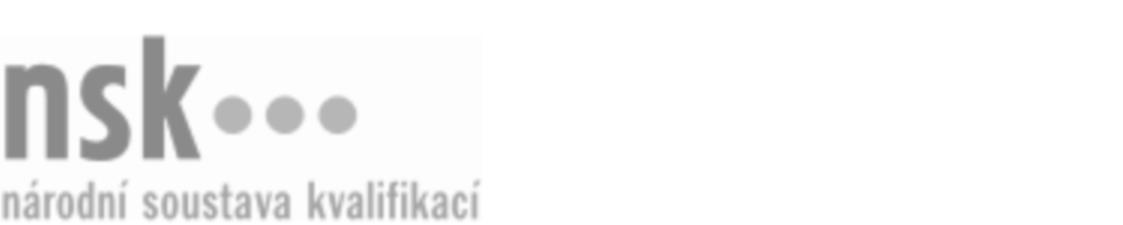 Kvalifikační standardKvalifikační standardKvalifikační standardKvalifikační standardKvalifikační standardKvalifikační standardKvalifikační standardKvalifikační standardDispečer/dispečerka údržby silnic (kód: 37-003-M) Dispečer/dispečerka údržby silnic (kód: 37-003-M) Dispečer/dispečerka údržby silnic (kód: 37-003-M) Dispečer/dispečerka údržby silnic (kód: 37-003-M) Dispečer/dispečerka údržby silnic (kód: 37-003-M) Dispečer/dispečerka údržby silnic (kód: 37-003-M) Dispečer/dispečerka údržby silnic (kód: 37-003-M) Autorizující orgán:Ministerstvo dopravyMinisterstvo dopravyMinisterstvo dopravyMinisterstvo dopravyMinisterstvo dopravyMinisterstvo dopravyMinisterstvo dopravyMinisterstvo dopravyMinisterstvo dopravyMinisterstvo dopravyMinisterstvo dopravyMinisterstvo dopravySkupina oborů:Doprava a spoje (kód: 37)Doprava a spoje (kód: 37)Doprava a spoje (kód: 37)Doprava a spoje (kód: 37)Doprava a spoje (kód: 37)Doprava a spoje (kód: 37)Týká se povolání:Kvalifikační úroveň NSK - EQF:444444444444Odborná způsobilostOdborná způsobilostOdborná způsobilostOdborná způsobilostOdborná způsobilostOdborná způsobilostOdborná způsobilostNázevNázevNázevNázevNázevÚroveňÚroveňPosuzování podkladů pro stanovení regulačních opatření, kterými se mění způsob řízení a organizace dopravy, v rámci výkonu činností vyplývajících ze zákona o hospodářských opatřeních pro krizové stavy, v působnosti samosprávního úřaduPosuzování podkladů pro stanovení regulačních opatření, kterými se mění způsob řízení a organizace dopravy, v rámci výkonu činností vyplývajících ze zákona o hospodářských opatřeních pro krizové stavy, v působnosti samosprávního úřaduPosuzování podkladů pro stanovení regulačních opatření, kterými se mění způsob řízení a organizace dopravy, v rámci výkonu činností vyplývajících ze zákona o hospodářských opatřeních pro krizové stavy, v působnosti samosprávního úřaduPosuzování podkladů pro stanovení regulačních opatření, kterými se mění způsob řízení a organizace dopravy, v rámci výkonu činností vyplývajících ze zákona o hospodářských opatřeních pro krizové stavy, v působnosti samosprávního úřaduPosuzování podkladů pro stanovení regulačních opatření, kterými se mění způsob řízení a organizace dopravy, v rámci výkonu činností vyplývajících ze zákona o hospodářských opatřeních pro krizové stavy, v působnosti samosprávního úřadu44Koordinace a řízení rozvoje přepravních systémů osobní nebo nákladní silniční dopravyKoordinace a řízení rozvoje přepravních systémů osobní nebo nákladní silniční dopravyKoordinace a řízení rozvoje přepravních systémů osobní nebo nákladní silniční dopravyKoordinace a řízení rozvoje přepravních systémů osobní nebo nákladní silniční dopravyKoordinace a řízení rozvoje přepravních systémů osobní nebo nákladní silniční dopravy44Plánování trasy s ohledem na hospodárnost přeprav v silniční nákladní dopravěPlánování trasy s ohledem na hospodárnost přeprav v silniční nákladní dopravěPlánování trasy s ohledem na hospodárnost přeprav v silniční nákladní dopravěPlánování trasy s ohledem na hospodárnost přeprav v silniční nákladní dopravěPlánování trasy s ohledem na hospodárnost přeprav v silniční nákladní dopravě44Organizace a řízení práce řidičů v silniční nákladní dopravěOrganizace a řízení práce řidičů v silniční nákladní dopravěOrganizace a řízení práce řidičů v silniční nákladní dopravěOrganizace a řízení práce řidičů v silniční nákladní dopravěOrganizace a řízení práce řidičů v silniční nákladní dopravě44Dojednávání a zajišťování údržby a oprav vozidel v rámci řízení osobní a nákladní silniční dopravy, předávání a přejímání vozidel z opravy a od řidičůDojednávání a zajišťování údržby a oprav vozidel v rámci řízení osobní a nákladní silniční dopravy, předávání a přejímání vozidel z opravy a od řidičůDojednávání a zajišťování údržby a oprav vozidel v rámci řízení osobní a nákladní silniční dopravy, předávání a přejímání vozidel z opravy a od řidičůDojednávání a zajišťování údržby a oprav vozidel v rámci řízení osobní a nákladní silniční dopravy, předávání a přejímání vozidel z opravy a od řidičůDojednávání a zajišťování údržby a oprav vozidel v rámci řízení osobní a nákladní silniční dopravy, předávání a přejímání vozidel z opravy a od řidičů44Vyplňování a vedení předepsané dokumentace, evidence a výkazů o silniční dopravěVyplňování a vedení předepsané dokumentace, evidence a výkazů o silniční dopravěVyplňování a vedení předepsané dokumentace, evidence a výkazů o silniční dopravěVyplňování a vedení předepsané dokumentace, evidence a výkazů o silniční dopravěVyplňování a vedení předepsané dokumentace, evidence a výkazů o silniční dopravě44Dodržování zásad bezpečnosti, ochrany zdraví a životního prostředí v silniční nákladní dopravěDodržování zásad bezpečnosti, ochrany zdraví a životního prostředí v silniční nákladní dopravěDodržování zásad bezpečnosti, ochrany zdraví a životního prostředí v silniční nákladní dopravěDodržování zásad bezpečnosti, ochrany zdraví a životního prostředí v silniční nákladní dopravěDodržování zásad bezpečnosti, ochrany zdraví a životního prostředí v silniční nákladní dopravě44Dispečer/dispečerka údržby silnic,  29.03.2024 7:27:23Dispečer/dispečerka údržby silnic,  29.03.2024 7:27:23Dispečer/dispečerka údržby silnic,  29.03.2024 7:27:23Dispečer/dispečerka údržby silnic,  29.03.2024 7:27:23Strana 1 z 2Strana 1 z 2Kvalifikační standardKvalifikační standardKvalifikační standardKvalifikační standardKvalifikační standardKvalifikační standardKvalifikační standardKvalifikační standardPlatnost standarduPlatnost standarduPlatnost standarduPlatnost standarduPlatnost standarduPlatnost standarduPlatnost standarduStandard je platný od: 21.10.2022Standard je platný od: 21.10.2022Standard je platný od: 21.10.2022Standard je platný od: 21.10.2022Standard je platný od: 21.10.2022Standard je platný od: 21.10.2022Standard je platný od: 21.10.2022Dispečer/dispečerka údržby silnic,  29.03.2024 7:27:23Dispečer/dispečerka údržby silnic,  29.03.2024 7:27:23Dispečer/dispečerka údržby silnic,  29.03.2024 7:27:23Dispečer/dispečerka údržby silnic,  29.03.2024 7:27:23Strana 2 z 2Strana 2 z 2